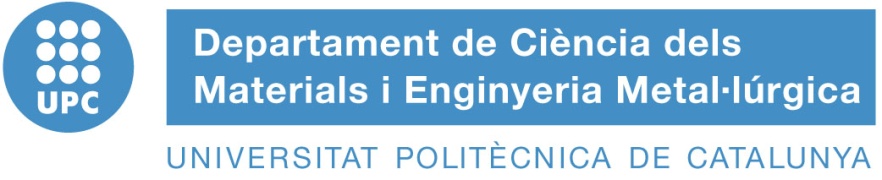 ACTA DE REUNIÓN DE LA JUNTA DE DEPARTAMENTODía:			15.07.2019Hora:			11.00 hLugar:			Sede del Departamento EEBE– Sala de Usos PolivalentesOrden del día1)      Lectura y aprobación acta anterior 
2)      Informe de la Directora3)      Ratificación de acuerdos tomados en junta virtual	Orden del día del Consell de 15-07-2019Propuesta de tribunales para plazas de prof. Agregado y CatedráticoPerfil de las plazas de prof. Agregado y CatedráticoRatificación nombre coordinador/a del programa de doctorado de Ciencia e Ingeniería de Materiales.Votación sobre informes anticipados de desempeño docente e investigador de profesores lectores contratados4)      Informe del Presupuesto anual e informe del estado actual del gasto5)      Propuesta de miembros para tribunal de próxima convocatoria plazas de lector Serra Hunter 6)      Propuesta de bolsas de profesores asociados 7)      Informes de promoción de profesores asociados8)      Propuesta de cambio del nombre del Departamento9)      Asuntos de Trámite10)      Turno abierto de preguntas
Asistentes:En nombre de Mónica ArdanuyDesarrollo de la sesión:Lectura y aprobación del acta anterior: Se aprueba el acta Informe de la DirectoraCambio del Secretario/a del Departament. Se propone a la prof. Jessica CalvoConvocatoria de becas de colaboración 2019/20. Se convocarà junta virtual tan pronto haya lista de candidatos Propuestas 50 aniversario UPC (Curso 2020-2021) – Plazo 26/07. El Departamento proposo en ETSEIB la iniciativa EEIGM. Asimismo la Cap de Gabinet del rector + el Vicerector de Arquitectura, vinieron a proponer en el tema de UPCArt col·laboracions con el escultor Jaume Plensa. La cuestion queda en manos del Gabinet del rector3.      Ratificación de acuerdos tomados en junta virtualSe aprueba el Orden del día del Consell de 15-07-20191. Aprovació, si s’escau, de l’acta del Consell anterior2. Informe de la Directora3. Aprovació del Pressupost anual i informe estat actual de la despesa4. Proposta de canvi de nom del Departament5. Votació canvi del reglament del Departament, per canvi de nom.6. Informe Coordinadora Programa de Doctorat 7. Informes dels Directors de les Seccions Departamentals8. Assumptes de tràmit9. Torn obert de paraulaSe aprueba la Propuesta de tribunales para plazas de prof. Agregado y Catedrático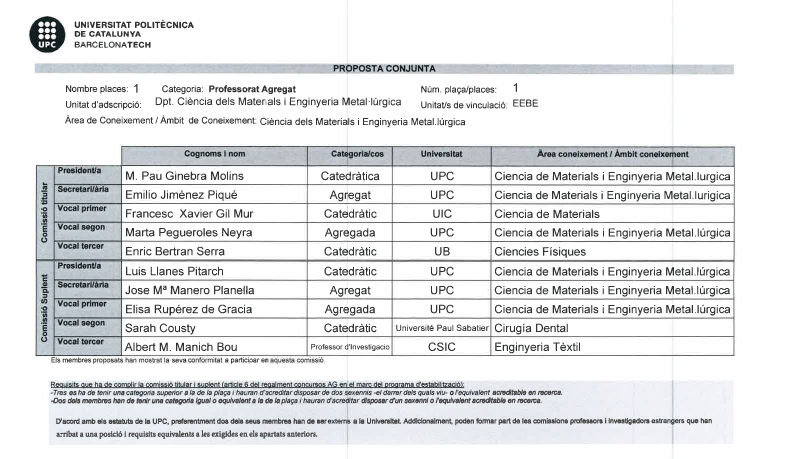 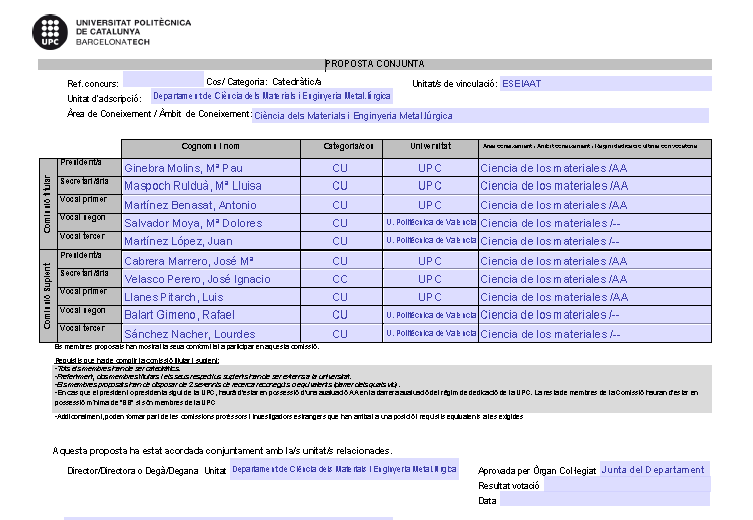 Se aprueba el Perfil de las plazas de prof. Agregado y Catedrático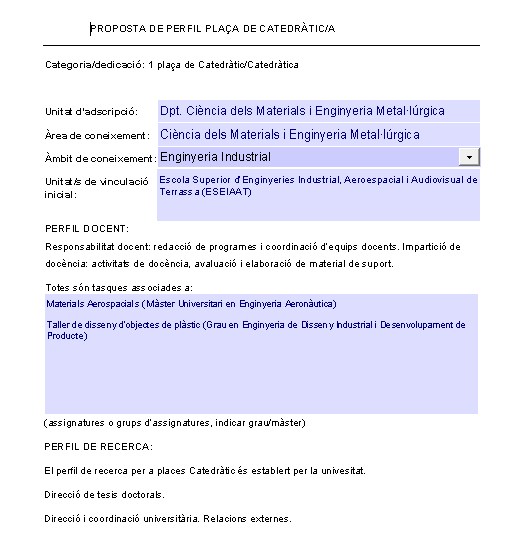 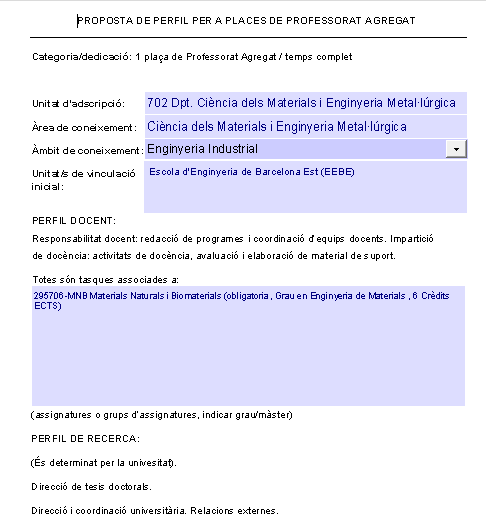 Se ratifica el nombre del coordinador/a del programa de doctorado de Ciencia e Ingeniería de Materiales en la persona de la prof. Maria Lluisa MaspochSe ratifica la Votación sobre informes anticipados de desempeño docente e investigador de profesores lectores contratados: Montserral Español y Jose Manuel Garcia. Se informa muy favorable de ambos.4)      Informe del Presupuesto anual e informe del estado actual del gasto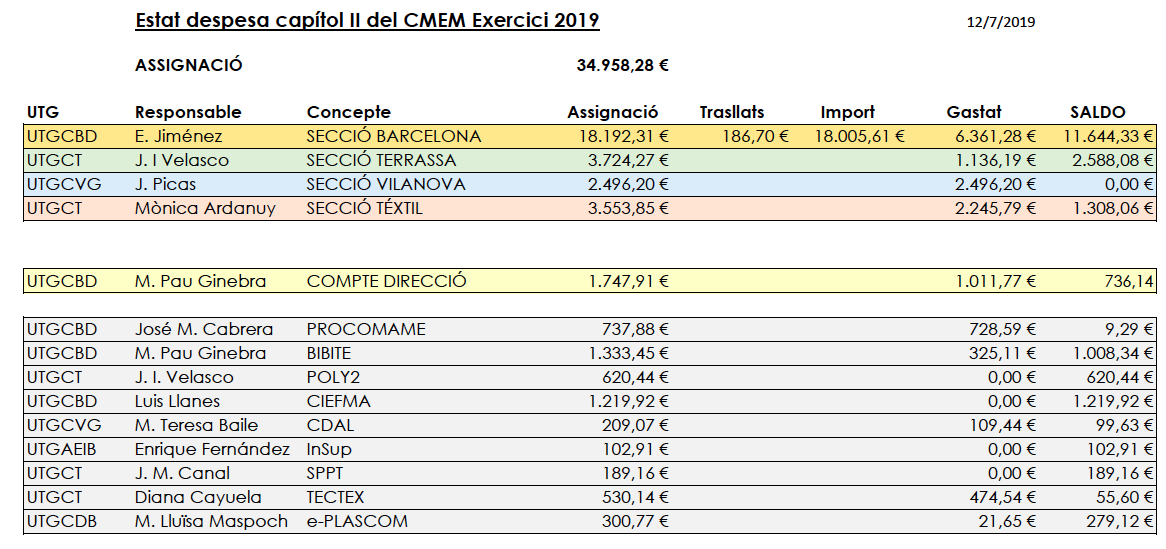 5)      Propuesta de miembros para tribunal de próxima convocatoria plazas de lector Serra Hunter Ambito Ingenieria Textil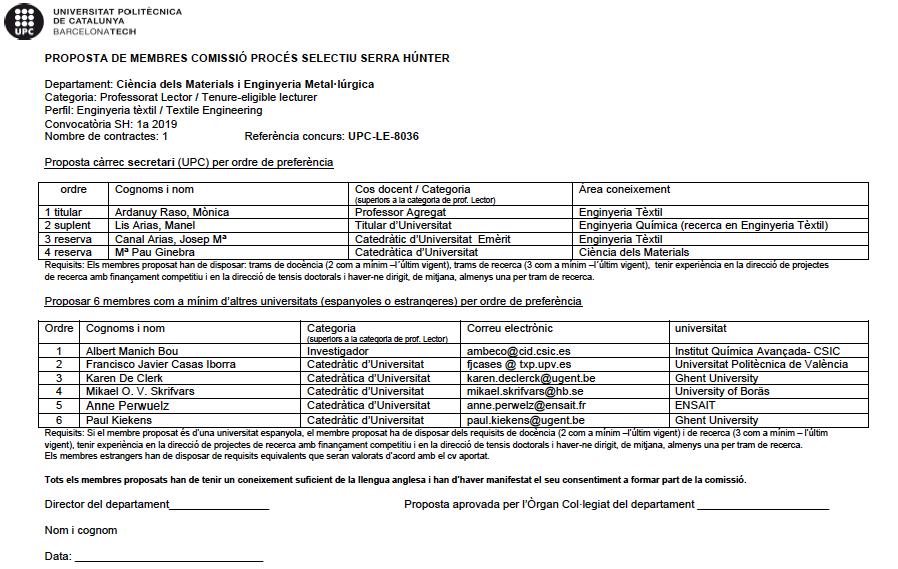 Ambito Ingenieria de Materiales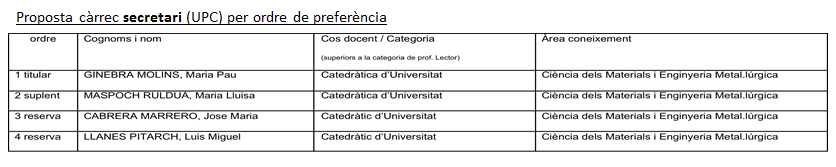 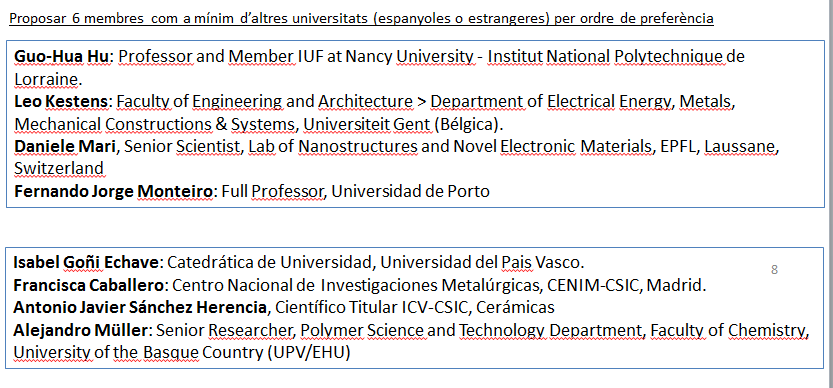 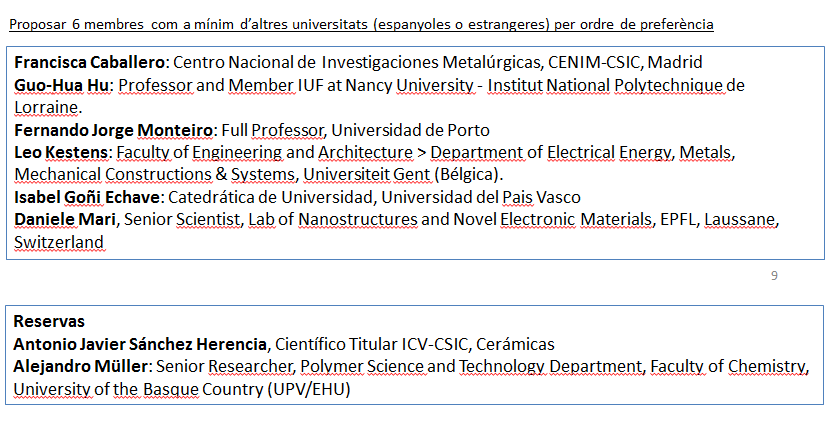 6)      Propuesta de bolsas de profesores asociados 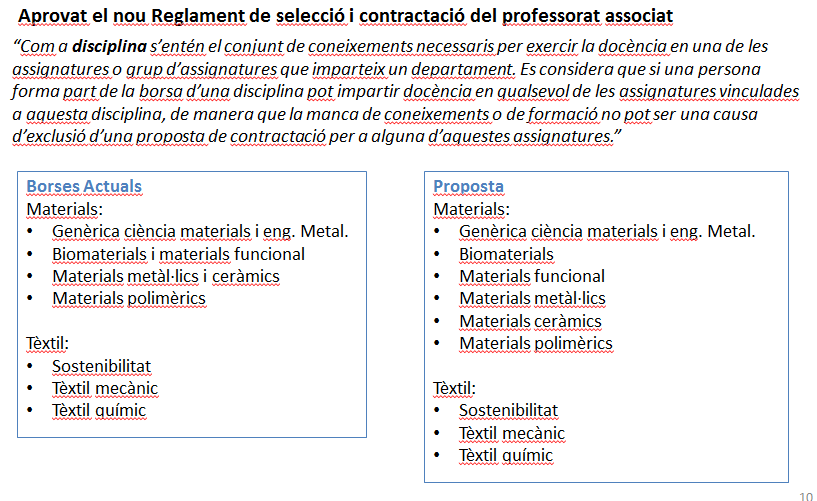 Se aprueba7)      Informes de promoción de profesores asociados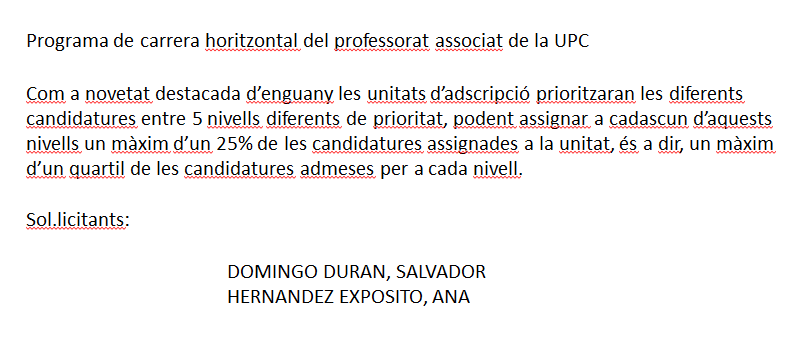 Se informa favorablemente y se priorizan igualmente8)      Propuesta de cambio del nombre del DepartamentoSe nombró una comisión formada por representantes de cada uno de los grupos de investigación. Dicha comisión, por unanimidad, y tras consulta al servicio de terminología de la UPC, aceptó someter al Consejo de Departamento el cambio al nombre de “Department de Ciència i Enginyeria de Materials”, “Departamento de Ciencia e Ingeniería de Materiales”, “Department of Materials Science and Engineering”9)      Asuntos de TrámiteNo hay10)      Turno abierto de preguntasLa prof. D. Cayuela informa que están pactando con la Escuela de Terrassa la liberación de espaciosNo habiendo más temas a tratar, se concluye la reunión a las 12.00h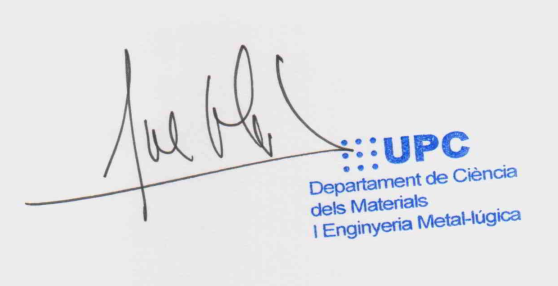 El secretario, Jose Maria CabreraM.P. GinebraMª.Ll. MaspochJ.I. VelascoN. AparicioM. CornetE. JiménezDiana Cayuela*J.M. CabreraM. PeguerolesJ.A. Picas